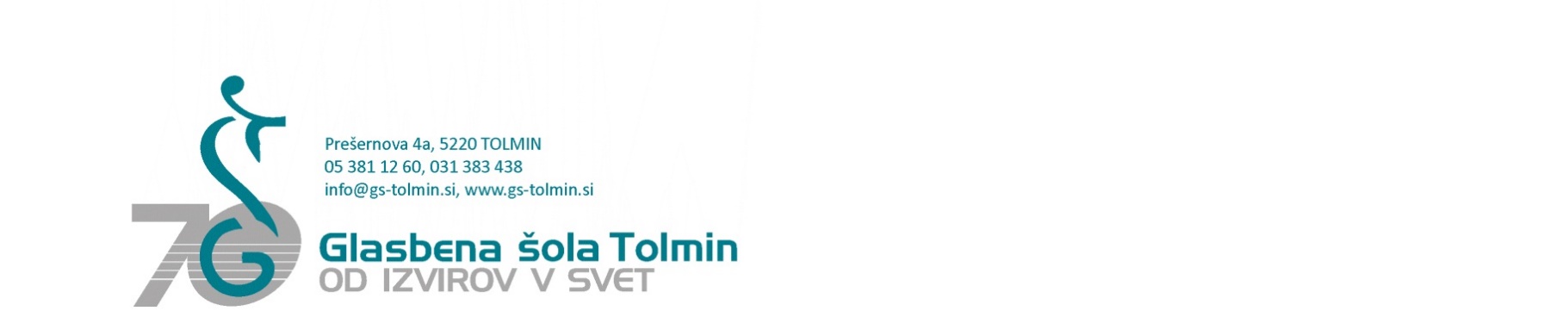 Postopek rezervacije:Pokličite na šolo, da preverite razpoložljivost željenega datumaIzpolnite spodnji obrazec in gaVsaj teden dni pred dogodkom pošljite na naslov info@gs-tolmin.siREZERVACIJAPROSTORA, INSTRUMENTOV, OPREME,  …v Glasbeni šoli TOLMINČe želite, da REZERVACIJA velja kot naročilnica, jo pošljite/prinesite podpisano in žigosano.Datum:                                                                                      		Podpis in žig najemnikaDatum/i najema Datum/i najema Ura najema (od – do)Ura najema (od – do)Naslov dogodkaNaslov dogodkaPodatki najemnika - plačnikaImePodatki najemnika - plačnikaNaslovPodatki najemnika - plačnikaDavčna številkaPodatki najemnika - plačnikaKontakt Možnosti najema: PROSTOR (dvorana, baletna učilnica, učilnica, … )Možnosti najema: PROSTOR (dvorana, baletna učilnica, učilnica, … )INSTRUMENT (glej cenik GŠ Tolmin)INSTRUMENT (glej cenik GŠ Tolmin)OPREMA (projektor, ozvočenje, Wi-fi, mize/stoli/govorniški pult na odru, …)OPREMA (projektor, ozvočenje, Wi-fi, mize/stoli/govorniški pult na odru, …)